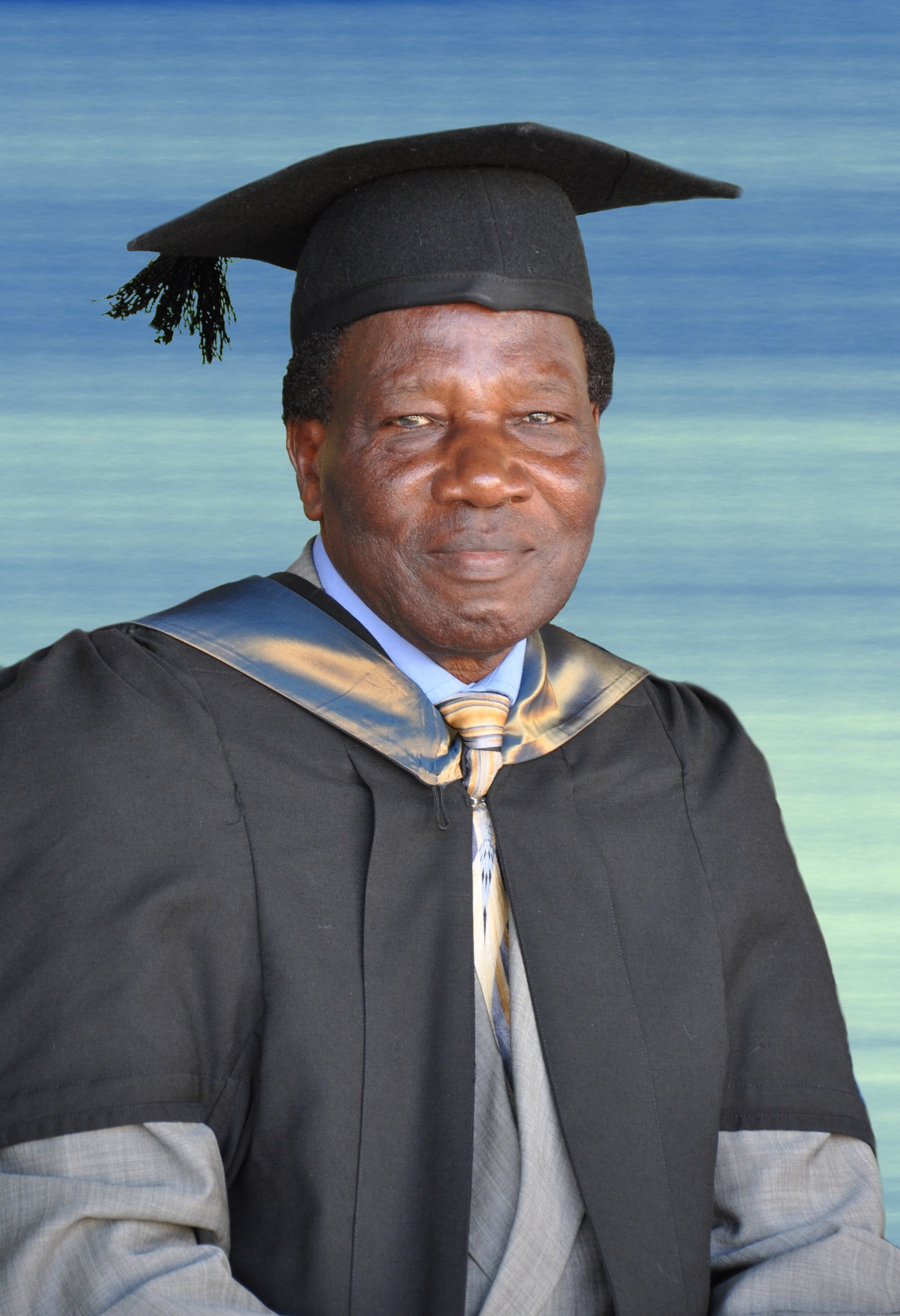 NAME: 			Professor Walter G.Z.O. JuraNationality: 			KenyanEDUCATIONAL QUALIFICATIONS:Post-Doctoral Fellowship (Microscopic imaging techniques), Immunocytochemistry & In situ Hybridisation): University of London, England (Royal Post grad. Med. School, Hammersmith Hospital, London, 1989.Doctor of Philosophy (Ph.D.) Degree (Tropical Animal Health): University of Edinburgh, Scotland [Royal (Dick) School of Vet. Studies: (Centre for Trop. Vet. Med.), 1980-1983.Post-graduate Training Course (Diagnostic Pathology): University of Guelph, Canada (Ontario Vet. College), 1976-1977.Bachelor of Veterinary Medicine Degree: University of Nairobi, 1971-1975.Cambridge Higher School Certificate: The Alliance High School, 1968-1970Cambridge School Certificate: The Alliance High School, 1965-1968.Kenya Preliminary Education Certificate: Nyagoko School, 1957-1964.WORK EXPERIENCE1st. July, 2008 to 2014: Chairman, Department of Zoology, Maseno University, Kenya.Nov. 2013 to Date: Full Professor of Parasitology, Department of Zoology, Maseno University14th June, 2006 to Oct. 2013: Associate Professor (Applied Parasitology & Vector Biology), Department of Zoology, Maseno University, Kenya.Nov. 2005- June 2006: Senior Lecturer, Zoology Department, Maseno University.2004-2005: AU-IBAR Technical Advisor, providing technical support, especially in the area of community-based animal health, in Kenya and Uganda on behalf of the African Union/Inter-African Bureau for Animal Resources (AU/IBAR), Nairobi, Kenya.2001-2004: AU-IBAR’s Field Veterinary Officer for the Karamojong’ Cluster Ecosystem (Uganda, North-West Kenya & southern Sudan).1992- 1995: Senior Research Scientist, ICIPE, managing research activities by conceptualising, developing and writing research proposals; training PhD students; arranging fora for intellectual interaction and enhancement of research collaboration. Main areas of work: Use of biodiversity to control disease vectors (mainly pathogens for biological control of tsetse (Glossina species); virus-trypanosome interactions; and Insect neuropeptides.1988-1992: Research Scientist, ICIPE1986-1988: Post-Doctoral Research Fellow, International Centre of Insect Physiology & Ecology (ICIPE).	1984-1985: Senior Research Officer, Vet. Res. Dept., K.A.RI., working mainly on bovine theileriosis; Several times appointed Acting Director, Veterinary Research Department, K.A.R.I.1979-1985: Head, Pathology Division, Veterinary Research Department, K.A.R.I.1975-1983: Research Officer, Veterinary Research Department, Kenya Agricultural Research Institute (K.A.R.l), Muguga, Kenya) working on Helminth and Protozoan Diseases, especially fascioliasis and theileriosis, respectively.WORLD-CLASS HONOURSSelected and awarded IBC's Golden Scroll of Excellence, a mark of distinction and recognition awarded only to a handful of international biographical figuresSelected and published in the International Who’s Who of Intellectuals - 13th Edition 1998 by the International Biographical Centre of Cambridge, England Selected and published as a Biographee in the Dictionary of International Biography - 26th Editions, 1998.Selected and published as a Biographee in the Marquis Who's Who in the World, 14th Edition, 1997.Selected and proclaimed International Man of the Year for 1996-1997 for outstanding achievements in Science by the Editorial and Advisory Boards of the International Biographical Centre of Cambridge, England.MEMBERSHIP OF PROFESSIONAL BODIESMember, American Society of Certified PathologistsMember, General Council of Edinburgh UniversityMember, Kenya Veterinary Association (Registered Veterinary Surgeon)Member, Association of East African ParasitologistsPOSTGRADUATE SUPERVISIONMulama, David H.K. (Ph.D.) Plasmodium falciparum modulation of EBV-specific CD8+ T- cell Receptor Repertoire as a Factor in the Aetiology of Endemic Burkitt Lymphoma. Ph.D. Thesis, Maseno University, November, 2013.Ayieko, Cyrus (Ph.D.)The Effect of Indoor Residual Spraying on the Stability of MSP-119-Specific Memory Responses in the Highlands of Western Kenya. Ph.D. Thesis, Maseno University, November, 2013.Sum, Kefa Stanley Orwa (Ph.D.)Susceptibility and Behavioural Responses of the Genus Anopheles (Diptera: Culicidae) to Bednets Impregnated with a Synergized Pyrethrum (Chrysanthemum cinerariaefolium) Insecticide Formulation and Potential for Malaria Control. Ph.D. Thesis, Maseno University, November, 2012.Asito, Stephen Amolo (Ph.D.) A comparative study of B-Cell Homeostasis and Epstein-Barr Virus Reactivation in Children from Areas Experiencing Divergent P. falciparum Exposure and Endemic Burkitt Lymphoma Patients. Ph.D. Thesis, Maseno University, December, 2010.Sang, Rosemary Chebet (Ph.D.)Effects of the Tsetse DNA Virus on Survival and Reproductive Performance of Glossina morsitans centralis Machado (Diptera, Glossinidae), and Its Potential As a Biological Control Agent. Ph.D. Thesis, University of Nairobi, 1996.  Oyugi, Geoffrey Odhiambo (M.Sc.)Acquired Plasmodium-Specific Antibody Responses are Associated with Efficacy to Artemisinin-Based Combination Therapy (ACT) in the Treatment of Uncomplicated Malaria in Kombewa, Western Kenya. M.Sc. Thesis, Maseno University, December, 2018.Fwaya, Michael Ochieng’ (M.Sc.)Prevalence of Glucose-6-Phospate dehydrogenase deficiency and Their Association with Antibody Responses to Plasmodium falciparum Antigens in Kanyawegi, Western Kenya. M.Sc. Thesis, Maseno University, December, 2018.Muga, Joseph Owino (M.Sc.)Evaluation of Anti-Plasmodial Activities of Chloroquine-Encasulated, Heparin Functionalised Solid Lipid Nanoparticles. M.Sc. Thesis, Maseno University, December, 2017.Koduka, Joshua Onyango (M.Sc.)Mutational Analysis of the Gatekeeper Residue, Leucine109, and Association with Cysteine143 of Plasmodium falciparum Antioxidant Protein. M.Sc. Thesis, |Maseno University, December, 2015.Imali, Annette (M.Sc.)Performance of Kato-Katz, Mini Parasep and Mini FLOTAC Techniques in Detection of |Intestinal Helminth Ova in Mbita District, Homa Bay County, Western Kenya. M.Sc. Thesis, Maseno University, December, 2015.Ogola, George Otieno (M.Sc.) Pathogenesis of Schistosomiasis/HIV co-infection: Polymorphisms in IL-23 receptor in schistosomiasis/HIVco-infected patients undergoing highly active anti-retroviral therapy (HAART). M.Sc. Thesis, Maseno University, December, 2014.Achieng’, Angela O. (M.Sc.)Determination of an Association between Pftetq and Pfmdt gene amplification and Pftetq Sequence Polymorphisms to Reduced Doxycycline Susceptibility in Kenya. M.Sc. Thesis, Maseno University, December, 2014.13. Simiyu, Elses Wanyonyi (M.Sc.) Effects of 1, 25 Dihydroxyvitamin D3 (1, 25(OH)2 D3) on schistosomiasis susceptibility/resistance. M.Sc. Thesis, Maseno University, December, 2014.Nyakundi, Zipporah Kemunto (M.Sc.) Evaluation of insecticide-treated durable lining in rural African houses for control of malaria vectors in western Kenya. MSc. Thesis, Maseno University, November, 2013.Shiluli, Clement Likhovole (M.Sc.) Laboratory surveillance of Plasmodium falciparum resistance to sulfadoxine- pyrimethamine and other anti-malarial drugs in pregnant women in western Kenya. M.Sc. Thesis, Maseno University, November, 2012.Owade, Caroline Auma (M.Sc.) Baseline status of pfmdr-1 single nucleotide polymorphisms and copy numbers in western Kenya. M.Sc. Thesis, Maseno University, November, 2012.Opisa, Selpha (M.Sc.)Malacological survey of schistosomiasis and fecal contamination levels of public water sources within informal settlements of Kisumu city. M.Sc. Thesis, Maseno University, November, 2012.Obiero, George Frederick Opondo (M.Sc.) Comparative annotation and analysis of Theileria parva Marikebuni genome against Theileria parva Muguga genome: Genomic curation and characterization of variable number tandem repeat (VNTR) loci. M.Sc. Thesis, Maseno University, December, 2010.PUBLICATIONSHanna, R.E.B., Moffett, D., Robinson, M.W., Jura, Walter G.Z.O., Brennan, G.P., Fairweather, I., and Threadgold, I.T. (2019).Fasciola gigantica: Ultrastructural Cytochemistry of the tegumental surface in newly-excysted metacercariae and in vitro penetrated juvenile flukes informs the concept of parasite defence at the interface with the host. Vet. Parasitology 274 (2019): 108923.Hanna, R.E.B., Moffett, D., Robinson, M.W., Jura, Walter G.Z.O., Brennan, G.P., and Fairweather, I. (2019).Fasciola gigantica: Comparison of the tegumental ultrastructure in newly-excysted metacercariae and in vitro penetrated flukes indicates intracellular sources of molecules with vaccinal and immuno-modulatory potential. Vet. Parasitology 265 (2019): 38-47.Geoffrey Odhiambo, Elke Bergmann-Leitner, Moureen Maraka, Christine N.L. Wanjala, Elizabeth Duncan, John Waitumbi, Ben Andagalu, Walter G.Z.O. Jura, Sheetif Dutta, Evelina Angov, Bernhards R. Ogutu, Edwin Kamau and Daniel Ochiel (2019).Correlation between Malaria-specific antibody profiles and responses to artemisinin combination therapy for treatment of uncomplicated malaria in western Kenya. J. Infectious Diseases, XX (XX): 1-11.Joseph O. Muga, Jeremiah W. Gathirwa, Matshawandile Tukulula and Walter G.Z.O. Jura (2018).In vitro evaluation of Chloroquine-loaded and heparin-surface functionalised solid lipid nanoparticles. Malar. J., 17: 133.Annette I Ng’etich. Frederick O. Rawago, Walter G.Z.O. Jura, Pauline N. Mwinzi, Kimberly Y. Won and Maurice R. Odiere (2016).A cross-sectional study on schistosomiasis and soil-transmitted helminths in Mbita district, western Kenya, using different copromicroscopic techniques. Parasites & Vectors, 9: 87.Angela O. Achieng’, Luiser A. Ingasia, Dennis W. Juma, Agnes C. Cheruiyot, Charles A. Okudo, Redemptah A. Yeda, Jelagat Cheruiyot, Hoseah M. Akala, Jacob Johnson, Ben Andangalu, Frederick Eyase, Walter G.Z.O. Jura and Edwin Kamau (2014). Reduced in vitro doxycycline susceptibility to Plasmodium falciparum field isolates from Kenya is associated with PfTetQ KYNNNN sequence polymorphism. Antimicrobial Agents & Chemotherapy, 58 (10): 5894-5899.George O. Ogola, Collins Ouma, Walter G.Z.O. Jura, Erick O. Muok, Robert Colebunders and Pauline N. Mwinzi (2014). A non-synonymous polymorphism in IL-23R gene (rs1884444) is associated with reduced risk to schistosomiasis-associated immune reconstitution inflammatory syndrome in a Kenyan population. BMC Infectious Diseases, 14: 316.David H. Mulama, Jeffrey A. Bailey, Joslyn Foley, Kiprotich Chelimo, Collins Ouma, Walter G.Z.O. Jura, Juliana Otieno, John Vulule and Ann Moormann (2014).Sickle cell trait is not associated with endemic Burkitt lymphoma: An ethnicity and malaria endemicity-matched case-controlled study suggests factors controlling EBV may serve as a predictive biomarker for this paediatric cancer. International Journal of Cancer, 134: 645-653.Cyrus Ayieko, Alexander C. Maue, Walter G.Z.O. Jura, Gregory S. Noland, George Ayodo, Rosemary Rochford and Chandy John (2013).Changes in B cell populations and merozoite surface protein-1-specific memory B cell responses after prolonged absence of detectable P. falciparum infection. PLoS One, 8 (6): e67230.    Selpha Opisa, Maurice R. Odiere, Walter GZO Jura, Diana M.S. Karanjaand Pauline N.M. Mwinzi (2012). Fecal contamination of public water sources in informal settlements of Kisumu City, western Kenya. Water Sci. & Technol., 66(12); doi: 10.2166/wst.2012.503	Kefa Sum, John M. Vulule, Collins Ouma, Nicholas Mulaya and WalterGZ.O. Jura (2012).Dose-effects of bednets impregnated with a natural pyrethrins formulation: persistence, feeding inhibition and wash resistance against Anopheles gambiae s.l. Malar. Chemotherapy Control & Elimination, 1(2012), article ID 235487, 9 pages; doi:10.4303/mcce/235487    M.R. Odiere, S. Opisa, G. Odhiambo, WGZO Jura, J.M. Ayisi, D.M.S.Karanja and P.N. Mwinzi (2011).Geographic Distribution of Schistosomiasis and Soil-Transmitted Helminths among School Children in Informal Settlements in Kisumu City, Western Kenya. Parasitology, 138 (special issue 12): 1569-1577.     Selpha Opisa, Maurice R. Odiere, Walter GZO Jura, Diana M.S. Karanjaand Pauline N.M. Mwinzi (2011).Malacological survey and geographical distribution of vector snails for schistosomiasis within informal settlements of Kisumu City, western Kenya. Parasites & Vectors, 4: 226.     Kefa S. Sum, John M. Vulule, Collins Ouma, Nicholas Mulaya and WalterGZO Jura (2011).Effects of Netting Fabrics Impregnated with Different Doses of Natural Pyrethrins-Formulation Against Anopheles gambiae. J. Basic Appl. Sci. Res., 1(6): 500-508.    Carren A. Watsierah, Walter GZO Jura, Dan Kaseje, Bernard Abong’oand Collins Ouma (2011).Knowledge and Behaviour As Determinants of Anti-Malaria Drug Use in A Peri-Urban Population from Holo-endemic Region of Western Kenya. Malar. Journal, 10:99.    Collins Ouma, Alfred L. Roca, Tom Were, Nicholas O. Oguge, WalterGZO Jura, Joel W. Ochieng’, Olivier Hanote and Nicholas Georgiadis (2011). Genetic Structure of Hartebeest Populations Straddling a Transition Zone between Mophotypes. J. Basic Appl. Sci. Res., 1 (3): 131-149.    Amolo S. Asito, Erwan Piriou, Walter GZO Jura, Collins Ouma, PeterOdada, Sydney Ogola, Nancy Fiore, Rosemary Rochford (2011).Suppression of Circulating IgD+CD27+ Memory B cells in Infants Living in Malaria-endemic Region. Malar. Journal, 10:362   Asito AS, Piriou E, Odada PS, Fiore N, Middeldorp JM, Long C, Dutta S,Lanar DE, Jura WGZO, Ouma C, Otieno JA, Moormann AM, Rochford R. (2010). Elevated anti-Zta IgG levels and EBV viral load are associated with site of tumor presentation in endemic Burkitt lymphoma patients: a case control study. Infect. Agents & Cancer, 5:13. Carren A. Watsierah, Walter GZO Jura, Henry Oyugi, Bernard     Abong’o,                 Collins Ouma (2010).Factors affecting anti-malarial drug use in peri-urban population from malaria holo-endemic region in western Kenya. Malar. Journal, 9: 295. Jura, WGZO (2005).Inputs in the Development of Community Animal Health Delivery systems in Uganda: A Consultancy Report to the Community Animal Health Unit, Ministry of Agriculture, Animal Industry & Fisheries, Uganda. Jura, WGZO (Ed.), (2005).           International Scientific Council for Trypanosomosis Research and Control, 27th Meeting in Pretoria, South Africa, 2003. AU/DREA, pp 828.  Sang, R.C., Jura, W.G.Z.O., Otieno, L.H., and Mwangi, R.W. (1999).Effects of the DNA Virus Infection on the Ultra-structure and Functions of the Accessory Reproductive Gland in the Host, Glossina morsitans centralis (Diptera: Glossinidae). Current Microbiology, 38: 349-354.  Sang, R.C., Jura, W.G.Z.O., Otieno, L.H. and Mwangi, RW. (1998).The Effects of a DNA Virus Infection on the Reproductive Potential of  Female Tsetse Files, Glossina morsitans centralis and Glossina morsitans morsitans (Diptera: Glossinidae). Mem. Inst. Oswaldo Cruz, Rio de Janeiro, 93: 861-864. Sang, R.C., Jura, W.G.Z.O., Otieno, L.H., Tukei, P.M. and Mwangi, R.W(1997). Effects of tsetse virus infection on the survival of a host fly, tsetse Glossina morsitans centralis Machado (Diptera: Glossinidae). J. Invertebr. Pathology, 69: 253-260. Sang, R.C., Jura, W.G.Z.O., Otieno, L.H., Mwangi, R.W. and Tukei, P.M.(1997).     Effects of a tsetse DNA virus infection on the ultra-structure and functions of the accessory reproductive gland in the host fly, Glossina morsitans centralis (Diptera: Glossinidae). Cape Town, 18th Africa Health Sciences Congress, 14-17th April, 1997. Sang, R.C., Jura, W.G.Z.O., Otieno, L.H. and Ogaja, P. (1996).Ultra-structural changes in the milk gland of tsetse Glossina morsitans centralis (Diptera: Glossinidae). J. Invertebr. Pathology, 68: 253-259. Jura, W.G.Z.O. and Otieno, L.H. (1994).Infectivity and virulence of Trypanosoma brucei metacyclics from Glossina morsitans morsitans salivary glands infected with the tsetse DNA virus. Insect Sci. Applic., 14/15:551-556. Jura, W. (1994).The pathology and Implications of a DNA virus infection in the tsetse fly, Glossina spp. In: Human Papilloma Virus and Cervical Cancer in Kenya. (Epidemiology, prevention and Control), Editors: A. Nyon'go and A. Meheus, Nairobi, Antwerp, July 1994, pp 72-80. Jura, W.G.Z.O., Zdarek, J. and Otieno, L.H. (1993).A simple method for artificial infection of tsetse, Glossina morsitans morsitans larvae with the DNA virus of G. pallidipes. Insect Sci. Applic., 14(3):383-387. Jura, W.G.Z.O. and Davies-Cole, J.O.A. (1992).Some aspects of mating behaviour of Glossina morsitans morsitans males infected with DNA virus. Biological Control, 2:188-192. Odindo, M.O. and Jura, W.G.Z.O. (1992).Ultra-structure of Nosema marucae sp.n. (Microspora, Nosematidae), a pathogen of Maruca testulalis (Lepidoptera, Pyralidae). Current Microbiol., 25:319-325. Kar, S., Gibson, S.J., Rees, R.G., Jura, W.G.Z.O., Brewerton, D.A. and Polak, J.M.  (1991).	Increased calcitonin gene-related peptide (CGRP), substance P and enkephalin immunoreactivities in the dorsal spinal cord and loss of CGRP - immunoreactive motoneurones in arthritic rats depend on an intact peripheral nerve supply. J. Mol. Neurosci., 3: 7-18 Jura, W.G.Z.O. and Kaaya, G.P. (1989).Sub-cellular degeneration of mycetomal endocytobionts in tsetse, Glossina morsitans morsitans, inoculated twice with Escherichia coli. Current Microbiol., 19(6): 347-351. Jura, W.G.Z.O., Otieno, Leonard H. and Chimtawi, M.M.B. (1989).Ultra-structural evidence for trans-ovum transmission of the DNA virus of tsetse, Glossina pallidipes (Diptera: Glossinidae). Current Microbiol.,      18: 1-4. Jura, W.G.Z.O., Odhiambo, T.R, Otieno, L.H. and Tabu, N.O. (1988)Gonadal lesions in virus-infected male and female tsetse, Glossina pallidipes (Diptera: Glossinidae). J. Invertebr. Pathol., 52(1): 1-8. Jura W.G.Z.O. (1988).Morphological and functional changes associated with virus infection in male Glossina morsitans morsitans Westwood (Diptera: Glossinidae). In: OAU/STRC, 1988, pp 363-372.Jura, W.G.Z.O. (1988).Effect of the host lymphocyte lysosomal system on the developing intracellular Theileria annulata sporozoites. Vet. Parasitol., 26(3 & 4): 189-198. Jura, W.G.Z.O. (1986).Invasion and intracellular development of Theileria annulata sporozoites in lymphoblastoid cell lines already transformed by T. annulata (Hissar), (Ankara) and T. parva (Muguga). Vet. Parasitol., 22 (3 & 4): 203-214. Jura, W.G.Z.O. (1985).The integrity of host lymphocyte plasmalemma during its invasion by Theileria annulata sporozoites as examined by ruthenium red staining. Vet. Parasitol., 17: 179-204. Jura, W.G.Z.O., Brown, C.G.D. and Brocklesby, D.W. (1985).Metabolic energy pathways in Theileria annulata sporozoites and their significance in sporozoite-bovine lymphocyte interactions in vitro. Vet.Parasitol., 17: 193-204.	Jura, W.G.Z.O., Brown, C.G.D., and Perry, M. (1985). Comparative autoradiographic study of parasite-host cell cyclical relationship in lymphoblastoid cell lines infected with Theileria annulata and Theileria parva in vitro. Vet. Parasitol., 18(4): 339-348. Jura, W.G.Z.O. (1984).Factors affecting the capacity of Theileria annulata sporozoites to invade bovine peripheral blood lymphocytes in vitro. Vet. Parasitol., 16: 215-223. Jura, W.G.Z.O. (1983).Ultra-structural observations on host-parasite relationships of Theileria annulata and Theileria parva in vitro. Ph.D. thesis, University of Edinburgh, Scotland, pp 215. Jura, W.G.Z.O., Brown, C.G.D. and Kelly, B. (1983).Fine structure and invasive behaviour of the early developmental stages of Theileria annulata in vitro. Vet. Parasitol., 12: 31-44. Jura, W.G.Z.O., Brown, C.G.D. and Rowland, A.C. (1983).Ultra-structural characteristics of in vitro parasite-lymphocyte behaviour in invasions with Theileria annulata and Theileria parva. Vet. Parasitol., 12: 115-134. Maxie, M.G., Dolan, T.T., Jura, W.G.Z.O., Table, H. and Flower, M.J. (1982).A comparative study of the diseases in cattle caused by Theileria parva or Theileria lawrencei. II. Hematology, Clinical Chemistry, Coagulation Studies and Complement. Vet. Parasitol., 10: 1-19. Jura, W.G.Z.O. (1981).Light and electron microscopic study of bovine lymphocyte penetration by Theileria annulata sporozoites in vitro. Trans. Roy. Soc. Trop. Med. Hyg. 75(6): 898. Jura, W.G.Z.O. and Losos, G.J. (1980).A comparative study of the diseases in cattle caused by Theileria lawrencei and Theileria parva. I. Clinical signs and parasitological observations. Vet. Parasitol., 7: 272-286. Hanna, R.E.B. and Jura, W.G.Z.O. (1977).Antibody response of calves to a single infection of Fasciola gigantica determined by an indirect fluoresenct antibody technique. Res. Vet .Sci., 22: 339-342. Hanna, R.E.B. and Jura, W.G.Z.O. (1976).In vitro maintenance of Fasciola gigantica and their use to establish infections in mice. Res. Vet. Sci., 21: 144-246. Hanna, R.E.B. and Jura, W.G.Z.O. (1976).An in vitro study of the relative importance of bile and carbon dioxide in the activation of Fasciola gigantica metacercariae. Res. Vet. Sci., 20: 344-345. Hanna, R.E.B., Baalaway, S.S. and Jura, W.G.Z.O. (1975).Methods for in vitro study of the invasive processes of Fasciola gigantica. Res.Vet. Sci., 19: 96-97.WORKSHOPS/COURSES ATTENDEDNovember 1977	Course on the establishment of bovine lymphocyte cultures in diffusion chambers at the University of Oslo, Norway.22nd - 26th August 1977 	Charles Louis Davis, D.V.M. Foundation Continuing Education Division Veterinary Pathology Symposium of the Review Program in Veterinary Pathology held at the University of Pennsylvania, Philadelphia, USA.1981 	Course on basic instructional requirements for working with electromagnetic and ionising radiations organised by Edinburgh University Radiation Protection Committee, Scotland.8th-13th Sept. 1986               Joint ICIPE/PHARMACIA Regional Course on Biochemical Separation and Molecular Biological Techniques, Nairobi, Kenya.June 28th-July 18th, 1987       International Group Training Course on Insect Growth, Development and Behaviour: Insect Endocrinology, organised by the ICIPE, Kenya.2nd-5th April 1989	Attended the Seventh National Meeting of the Brain Research Association, Sheffield University, England, U.K.24th-28th April 1989 	Course on In situ Hybridisation at the Royal Postgraduate Medical School, London University, England, and U.K.22nd -26th May, 1989 	Course on Receptor, Autoradiography and Image Analysis at the Royal Postgraduate Medical School, London University, England, U.K9th -13th October, 1989 	Course on Modem Immunocytochemistry at the Royal Postgraduate Medical School, University of London, England, U.K.4th -9th December 1989 	UNESCO/IBRO Neuroscience Workshop, University of Nairobi, Kenya.21st -22nd January, 1994	Symposium on Human Papilloma Virus and Cervical Cancer in Kenya (Epidemiology, Prevention and Control), organised by the Universities of Nairobi and Antwerp, Naivasha, Kenya.30th Oct.-4th Nov. 1994	Third International Conference on Tropical Entomology, Nairobi, Kenya.6th-9th Nov. 1994	Satellite Meeting on Tsetse Behaviour & Ecology, Mombasa, Kenya.NON-RESEARCH ACTIVITIES (APPOINTMENTS)1986-1988	Reviewer, Bull. Research Animal Production in Africa Journal.1991-1993 		Reviewer, Insect Science and its Applications Journal1991-1995 	Lecturer to Ph.D. Students on Functional Morphology in the                African Regional Postgraduate Programme on Insect Science ARPPIS)1991-1995		Member, ARPPIS Board of Studies.1994-1995 	Appointed ARPPIS course co-coordinator for the Insect Functional Morphology Course. 2004 to 2005 	Reviewer, Bull. Res. Animal Production in Africa Journal.2006 to Date		Ordained Church Elder, CHRISCO Church.REFEREES:Professor Mutuku A. Mwanthi (+254 722714268); mmwanthi@uonbi.ac.ke Head, Disease Prevention, Control & Health PromotionSchool of Public HealthCollege of Health SciencesUniversity of NairobiP.O. Box 19676-00202, NAIROBI.Prophet Fred M. Muna (+254 722710041); muna@propheticvoice.co.ke CHRISCO Church, KawangwareP.O. Box 32860-00600, NAIROBI.Dr. Jotham Tussy Musiime (+254 733884679); musiimet@yahoo.com P.O. Box 55430-00200, NAIROBI.